Entwickelt und managed komplexe WebseiteProjekt im content Management und Design. Extensive marketing und branding Erfahrung mit verteiftem Wissen über search engine optimization.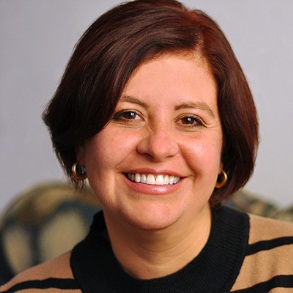 loremipsum dolor sitametconsectet-a-tetadipiscingelitelingZUSAMMENFASSUNG DER QUALIFIKATIONENNunc lacus metus, posuereeget, laciniaeu, varius.Aliquam nonummyadipiscingaugue. Loremipsumdolor sitamet, consectetueradipiscingelit.Maecenas porttitorconguemassa.Fusceposuere, magna sedpulvinarultricies, puruslectusmalesuadalibero, sit ametcommodo magna erosquisurna.ERFAHRUNGENGrafikdesignerWerner Marketing Limited, München2009 - HeuteNunc lacusmetus, posuereeget, lacinia eu, variusquis.Aliquamnonummyadipiscingaugue. Loremipsumdolor sitamet, consectetueradipiscingelit.Maecenas porttitorconguemassa.Fusceposuere, magna sedpulvinarultricies, puruslectusmalesuadalibero, sit ametcommodo magna erosquisurna.Executive AssistentFinanzierungsgesellschaft Deutschland, München2005 – 2009Aliquamnonummyadipiscingaugue. Loremipsumdolor sitamet, consectetueradipiscingelit.Maecenas porttitorconguemassa.AUSBILDUNGBachelor's in GrafikdesignName der Universität / Hochschule, Berlin2005 – 2007